     PROFRACTIONAL & MLP POST CARE INSTRUCTIONS – PATIENT COPY 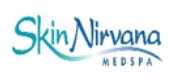 Redness normally persists for 24 hours – to 3 days depending upon the depth of the treatment.Swelling is typically a short-term response.  Use of a cold compress or ice packs will help to relieve the swelling.  To avoid further swelling, you may choose to sleep in an upright position the first night after the treatment.If an antiviral was prescribed for you, continue to take as directed.While not commonly needed, post treatment discomfort may be relieved by oral pain relievers; i.e. Extra Strength Tylenol. A cold compress or an ice pack can be used to provide comfort if the treated area is especially warm.  This is typically only needed within the first 12 hours after the treatment.Peeling and flaking generally occur within 24 hours post treatment and should be allowed to come off naturally.  DO NOT PICK, RUB, OR FORCE OFF ANY SKIN DURING THE HEALING PROCESS, THIS COULD RESULT IN SCARRING AND INFECTION!  Gently washing the skin more frequently will help to promote the peeling process.Avoid direct sunlight for up to 2 months post treatment.Once skin has healed (no longer wearing the occlusive barrier) you may begin to wear makeup.  If you are able to wear makeup, a sunblock should be worn on a daily basis to help prevent any hyperpigmentation that could be caused by direct and indirect sunlight. When showering, be sure to wash your hair behind you to avoid getting shampoo directly on the treated area.Avoid strenuous exercise and sweating until after skin has healed.ProFractional treatments are usually performed in a series.  Your next treatment will typically be within 4-6 weeksDaily Product Usage for Day 1 -2 post-procedure: AM/PM: Cleanse with Gentle Cleanser Cleanse the skin two times a day with plain, lukewarm water and a gentle cleanser beginning the morning after the treatment.  Use your hands to gently apply the cleanser and water and finish by patting dry with a soft cloth.  Be careful not to rub the treated area.Apply Aquaphor 2-3 times/day as neededAfter cleansing your face, reapply the occlusive barrier, i.e. Aquaphor, taking care to cover all treated areas.  The occlusive barrier is needed to provide a protective barrier that will hold moisture into the skin and provide protection to the skin from pollutants in the air as the skin heals.  Typically, the occlusive barrier is only needed 24 – 48 hours.  Reapply the occlusive barrier as needed.  Do not allow the treated area to dry out.Daily Product Usage for Days 3 - 7 post-procedure: AM/PM:  Cleanse with Gentle Cleanser AM/PM:  Apply Regenerating Skin Nectar with TriHex TechnologyApply Soothe + Protect Recovery Balm 2-3 times/day